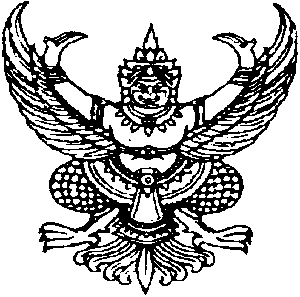 ประกาศองค์การบริหารส่วนตำบลหัวไทรเรื่อง   เรียกประชุมสภาองค์การบริหารส่วนตำบลหัวไทรสมัยประชุมสามัญ  สมัยที่ 2 ประจำปี 2557------------------------------	ตามมติสภาองค์การบริหารส่วนตำบลหัวไทร ในการประชุมสมัยสามัญ สมัยแรก ประจำปี 2557     ครั้งที่ 1  เมื่อวันที่ 6 กุมภาพันธ์ 2557 และประกาศสภาองค์การบริหารส่วนตำบลหัวไทร ลงวันที่ 7 กุมภาพันธ์ 2557 ได้กำหนดการประชุมสภาองค์การบริหารส่วนตำบลหัวไทร สมัยประชุมสามัญประจำปี 2557 และสมัยประชุมสามัญ   ประจำปี สมัยแรกของปี 2558 ไว้แล้ว   โดยได้กำหนดสมัยประชุมสามัญ  สมัยที่ 2 ประจำปี 2557 เริ่มตั้งแต่วันที่ 1 มิถุนายน 2557 เป็นต้นไป  เป็นเวลา 15 วัน นั้น	อาศัยอำนาจตามข้อ 22 แห่งระเบียบกระทรวงมหาดไทยว่าด้วยข้อบังคับการประชุมสภาท้องถิ่น             พ.ศ.2547 และแก้ไขเพิ่มเติมถึง(ฉบับที่ 2)  พ.ศ.2554 จึงเรียกประชุมสภาองค์การบริหารส่วนตำบลหัวไทร           สมัยประชุมสามัญ สมัยที่ 2 ประจำปี 2557  เป็นเวลา 15 วัน โดยเริ่มตั้งแต่วันที่ 1 เดือน มิถุนายน พ.ศ. 2557  จนถึง       วันที่ 15 เดือน มิถุนายน พ.ศ. 2557 และหากสมาชิกท่านใดประสงค์จะเสนอญัตติหรือเรื่องต่างๆ เพื่อให้สภาองค์การบริหารส่วนตำบลพิจารณาในระหว่าง สมัยประชุมดังกล่าวขอให้ยื่นต่อประธานสภาองค์การบริหารส่วนตำบล ภายในระยะเวลาที่กำหนดไว้ข้างต้น    เพื่อจะได้บรรจุไว้ในระเบียบวาระการประชุมฯและนัดประชุมสภาองค์การบริหารส่วนตำบลต่อไป		จึงประกาศให้ทราบโดยทั่วกัน			ประกาศ  ณ  วันที่  21 เดือน พฤษภาคม พ.ศ. 2557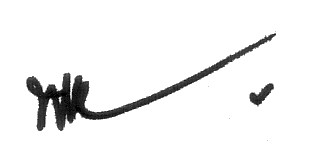 					ลงชื่อ                                                          (นายพิทยา   สุทธิสมพร)                                              ประธานสภาองค์การบริหารส่วนตำบลหัวไทรที่ นศ 82401/ว 010                                                ที่ทำการองค์การบริหารส่วนตำบลหัวไทร                                                                            อำเภอหัวไทร  นศ 80170                                                        22  พฤษภาคม  2557เรื่อง   การเรียกประชุมสภาองค์การบริหารส่วนตำบลหัวไทร สมัยสามัญ สมัยที่ 2 ประจำปี 2557เรียน   สมาชิกสภาองค์การบริหารส่วนตำบลหัวไทร ทุกท่านสิ่งที่ส่งมาด้วย  ประกาศสภาองค์การบริหารส่วนตำบลหัวไทร  ลงวันที่ 21 พฤษภาคม  2557		ตามมติสภาองค์การบริหารส่วนตำบลหัวไทร ในการประชุมสมัยสามัญ  สมัยแรก ประจำปี 2557 ครั้งที่ 1  เมื่อวันที่ 6 กุมภาพันธ์ 2557 และประกาศสภาองค์การบริหารส่วนตำบลหัวไทร ลงวันที่ 7 กุมภาพันธ์ 2557 ได้กำหนดสมัยประชุมสามัญ สมัยที่ 2 ประจำปี 2557 ไว้แล้ว นั้น		ประธานสภาองค์การบริหารส่วนตำบลหัวไทร จึงเรียกประชุมสภาองค์การบริหารส่วนตำบล สมัยสามัญ สมัยที่ 2 ประจำปี 2557 โดยเริ่มตั้งแต่วันที่ 1 เดือน มิถุนายน พ.ศ. 2557 จนถึงวันที่ 15 เดือน  มิถุนายน พ.ศ. 2557 รายละเอียดปรากฏตามประกาศฯ ที่จัดส่งมาพร้อมนี้		จึงเรียนมาเพื่อทราบขอแสดงความนับถือ(นายพิทยา   สุทธิสมพร)ประธานสภาองค์การบริหารส่วนตำบลหัวไทรงานกิจการสภา.สำนักงานปลัด อบต.โทรศัพท์ 0-7533-7737โทรสาร  0-7538-951ที่ นศ 82401/ว 014                                                ที่ทำการองค์การบริหารส่วนตำบลหัวไทร                                                                            อำเภอหัวไทร  นศ 80170             22  พฤษภาคม  2557เรื่อง   การนัดประชุมสภาองค์การบริหารส่วนตำบลหัวไทร สมัยสามัญ สมัยที่ 2 ประจำปี 2557เรียน   สมาชิกสภาองค์การบริหารส่วนตำบลหัวไทร ทุกท่านอ้างถึง  ประกาศสภาองค์การบริหารส่วนตำบลหัวไทรลง  วันที่ 21  พฤษภาคม 2557สิ่งที่ส่งมาด้วย 	  1) ระเบียบวาระการประชุมฯ        จำนวน  1 ฉบับ                       2) รายละเอียดประกอบวาระการประชุม   จำนวน  1ชุด		ตามประกาศสภาองค์การบริหารส่วนตำบลหัวไทร ลงวันที่ 21  พฤษภาคม 2557 ได้เรียกประชุมสภาองค์การบริหารส่วนตำบล สมัยสามัญ สมัยที่ 2 ประจำปี 2557 ไปแล้วนั้น		บัดนี้ ประธานสภาองค์การบริหารส่วนตำบลหัวไทร ได้อาศัยอำนาจตามความในข้อ23 แห่งระเบียบกระทรวงมหาดไทยว่าด้วยข้อบังคับการประชุมสภาท้องถิ่น พ.ศ.2547 และแก้ไขเพิ่มเติมถึง(ฉบับที่ 2) พ.ศ.2554 จึงนัดประชุมสภาองค์การบริหารส่วนตำบล สมัยดังกล่าว ในวันที่ 5 มิถุนายน 2557 ตั้งแต่เวลา 10.00 น. เป็นต้นไป ณ ห้องประชุมองค์การบริหารส่วนตำบลหัวไทร รายละเอียดปรากฏตามระเบียบวาระการประชุมฯ  ที่จัดส่งมาพร้อมนี้		จึงเรียนมาเพื่อทราบและขอเชิญเข้าร่วมประชุมตามวัน   เวลา  และสถานที่กำหนดโดยพร้อมเพรียงกันด้วยขอแสดงความนับถือ(นายพิทยา   สุทธิสมพร)ประธานสภาองค์การบริหารส่วนตำบลหัวไทรงานกิจการสภา.สำนักงานปลัด อบต.โทรศัพท์ 0-7533-7737โทรสาร  0-7538-951ระเบียบวาระการประชุมสภาองค์การบริหารส่วนตำบลหัวไทรสมัยสามัญ สมัยที่๒ ประจำปี๒๕๕๗ครั้งที่๑วันที่๕ เดือน มิถุนายน ๒๕๕๗ณ ห้องประชุมองค์การบริหารส่วนตำบลหัวไทร-------------------------------ระเบียบวาระที่๑   	เรื่องที่ประธานแจ้งต่อที่ประชุม๑.๑การเรียกประชุมสภาองค์การบริหารส่วนตำบลหัว     ไทรสมัยสามัญ สมัยที่๒ ประจำปี๒๕๕๗๑.๒การนัดประชุมสภาองค์การบริหารส่วนตำบลหัวไทรสมัยสามัญ สมัยที่๒ ประจำปี๒๕๕๗ครั้งที่๑ ในวันที่ ๕ มิถุนายน ๒๕๕๗		๑.๓.................................................		๑.๔..................................................ระเบียบวาระที่๒ 	เรื่องรับรองรายงานการประชุมสภาองค์การบริหารส่วนตำบลหัวไทร สมัยสามัญ			 สมัยแรกประจำปี ๒๕๕๗ ครั้งที่ ๑ เมื่อวันที่ ๔ กุมภาพันธ์ ๒๕๕๗ระเบียบวาระที่ ๓ 	กระทู้ถาม(ถ้ามี)ระเบียบวาระที่ ๔ 	เรื่องที่คณะกรรมการที่สภาองค์การบริหารส่วนตำบลตั้งขึ้นพิจารณาเสร็จแล้ว (ถ้ามี)ระเบียบวาระที่๕ 	เรื่องการพิจารณาอนุมัติจ่ายขาดเงินสะสม ประจำปีงบประมาณ ๒๕๕๗ระเบียบวาระที่ ๖ 	เรื่องการพิจารณาอนุมัติโอนงบประมาณรายจ่ายประจำปี พ.ศ.๒๕๕๗ระเบียบวาระที่ ๗	 เรื่องอื่นๆ(ถ้ามี)                    ----------------------------------------------------------------------------รายละเอียดประกอบระเบียบวาระการประชุมสภาองค์การบริหารส่วนตำบลหัวไทรสมัยสามัญ สมัยที่๒ ประจำปี๒๕๕๗ครั้งที่ ๑วันที่ ๕ เดือน มิถุนายน ๒๕๕๗ณ ห้องประชุมองค์การบริหารส่วนตำบลหัวไทร----------------------------------------------ระเบียบวาระที่ ๑         เรื่องที่ประธานแจ้งต่อที่ประชุม    ๑.๑ การเรียกประชุมสภาองค์การบริหารส่วนตำบลหัวไทรสมัยสามัญ สมัยที่๒  ประจำปี๒๕๕๗๑.๒ การนัดประชุมสภาองค์การบริหารส่วนตำบลหัวไทรสมัยสามัญ สมัยที่๒            ประจำปี๒๕๕๗  ครั้งที่๑ ในวันที่ ๕ มิถุนายน ๒๕๕๗-----------------------------------------------------------------------------------------------------------------------------ระเบียบวาระที่๒ 	เรื่องรับรองรายงานการประชุมสภาองค์การบริหารส่วนตำบลหัวไทร สมัยสามัญ สมัยแรกประจำปี ๒๕๕๗ ครั้งที่ ๑ เมื่อวันที่ ๔ กุมภาพันธ์ ๒๕๕๗ที่ประชุม		--------------------------------------------------------------------------------------ระเบียบวาระที่ ๓ 	กระทู้ถาม			-ไม่มีระเบียบวาระที่ ๔	เรื่องที่คณะกรรมการที่สภาองค์การบริหารส่วน   ตำบลตั้งขึ้นพิจารณาเสร็จแล้ว-ไม่มีระเบียบวาระที่๕           เรื่องการพิจารณาอนุมัติจ่ายขาดเงินสะสม ประจำปีงบประมาณ ๒๕๕๗	-ด้วยนายกองค์การบริหารส่วนตำบล ได้เสนอขออนุมัติจ่ายขาดเงินสะสม ประจำปีงบประมาณ ๒๕๕๗ ตามระเบียบกระทรวงมหาดไทยว่าด้วยการรับเงิน การเบิกจ่ายเงิน การเก็บรักษาเงิน และการตรวจเงินขององค์กรปกครองส่วนท้องถิ่น พ.ศ.๒๕๔๗ และแก้ไขเพิ่มเติมถึง(ฉบับที่ ๒) พ.ศ.๒๕๔๘ ข้อ๘๙ เป็นเงินทั้งสิ้น ๙,๒๘๐,๐๐๐ บาท รายละเอียดตามเอกสารที่แนบ	ข้อกฎหมาย                                ระเบียบกระทรวงมหาดไทยว่าด้วย การรับเงิน การเบิกจ่ายเงิน การฝากเงิน การเก็บรักษาเงิน และการตรวจเงินขององค์กรปกครองส่วนท้องถิ่น พ.ศ. ๒๕๕๗ แก้ไขเพิ่มเติมถึง(ฉบับที่ ๒) พ.ศ. ๒๕๕๘-ข้อ ๘๙ กำหนดว่า องค์กรปกครองส่วนท้องถิ่น อาจใช้จ่ายเงินสะสมได้ โดยได้รับอนุมัติจากสภาท้องถิ่นภายใต้เงื่อนไขดังต่อไปนี้                                 (๑) ให้กระทำได้เฉพาะกิจการซึ่งอยู่ในอำนาจหน้าที่ขององค์กรปกครองส่วนท้องถิ่น ซึ่งเกี่ยวกับด้านบริการชุมชนและสังคม หรือกิจการที่จัดทำเพื่อบำบัดความเดือดร้อนของประชาชน ทั้งนี้ต้องเป็นไปตามแผนพัฒนาขององค์กรปกครองส่วนท้องถิ่น หรือตามที่กฎหมายกำหนด                                 (๒) ได้ส่งเงินสมทบกองทุนส่งเสริมกิจการขององค์กรปกครองส่วนท้องถิ่นแต่ละประเภทตามระเบียบแล้ว                                 (๓) เมื่ออนุมัติให้ข่ายขาดเงินสะสมแล้ว องค์กรปกครองส่วนท้องถิ่นต้องดำเนินการก่อหนี้ผูกพันให้เสร็จสิ้นภายในระยะเวลาไม่เกินหนึ่งปีถัดไป หากไม่ดำเนินการภายในระยะเวลาที่กำหนดให้การจ่ายเงินสะสมนั้นเป็นอันพับไป                                        ทั้งนี้ ให้องค์กรปกครองส่วนท้องถิ่น มียอดเงินสะสมคงเหลือเพียงพอที่จะจ่ายค่าใช้จ่ายประจำและกรณีฉุกเฉินที่มีสาธารณภัยเกิดขึ้น โดยการใช้จ่ายเงินสะสมให้คำนึงถึงฐานะการคลังและเสถียรภาพในระยะยาว                               -จึงเสนอให้ที่ประชุมพิจารณามติที่ประชุม                -----------------------------------------------------------ระเบียบวาระที่๖          เรื่องการพิจารณาอนุมัติโอนงบประมาณรายจ่ายประจำปี งบประมาณพ.ศ.๒๕๕๗                                 สาระสำคัญ                                -ด้วยหน่วยงานกองคลังเสนอขอโอนงบประมาณรายจ่ายประจำปี งบประมาณ พ.ศ.๒๕๕๗   งบลงทุนในหมวดค่าครุภัณฑ์ที่ดินและสิ่งก่อสร้าง             (ค่าครุภัณฑ์) ประเภท ค่าบำรุงรักษา และปรับปรุงครุภัณฑ์ โดยโอนไปตั้งจ่ายเพิ่มเป็นเงิน ๗๐,๐๐๐ บาท เนื่องจากที่ตั้งจ่ายไว้ในงบประมาณรายจ่ายประจำปีไม่พอแก่การใช้จ่ายและโอน(ลด)มาจากงบดำเนินการในหมวดค่าตอบแทนใช้สอยในวัสดุ(ค่าใช้สอย)ประเภท  ค่าบำรุงรักษาและซ่อมแซมทรัพย์สินเป็นเงิน ๗๐,๐๐๐ บาท ปรากฏตามแผนงานบริหารงานคลัง งานบริหารงานคลังรายละเอียดปรากฏตามบัญชีขอโอนเงินงบประมาณฯ แนบท้าย                                 ข้อกฎหมาย                                ระเบียบกระทรวงมหาดไทย ว่าด้วยวิธีงบประมาณขององค์กรปกครองส่วนท้องถิ่น                                พ.ศ.๒๕๔๑ แก้ไขเพิ่มเติม(ฉบับที่ ๓)พ.ศ.๒๕๔๓                                -ข้อ ๒๗ กำหนดว่า การโอนงบประมาณรายจ่ายในหมวดค่าครุภัณฑ์ที่ดินและสิ่งก่อสร้างที่ทำให้ลักษณะ ปริมาณ คุณภาพเปลี่ยนเปลี่ยนหรือโอนไปตั้งจ่ายเป็น                                -จึงเสนอให้ที่ประชุมพิจารณามติที่ประชุม               -----------------------------------------------------------------------------------------ระเบียบวาระที่๗        เรื่องอื่นๆ(ถ้ามี)                            7.1.......................................................................................................................                            7.2..........................................................................................................................                                              --------------------------------------------------ที่ นศ 82401/ว 009                                                ที่ทำการองค์การบริหารส่วนตำบลหัวไทร                                                                            อำเภอหัวไทร  นศ 80170             22  พฤษภาคม  2557เรื่อง   การเรียกประชุมสภาองค์การบริหารส่วนตำบลหัวไทร สมัยสามัญ สมัยที่ 2 ประจำปี 2557เรียน   นายกองค์การบริหารส่วนตำบลหัวไทรสิ่งที่ส่งมาด้วย  ประกาศสภาองค์การบริหารส่วนตำบลหัวไทร  ลงวันที่ 21 พฤษภาคม  2557		ตามมติสภาองค์การบริหารส่วนตำบลหัวไทร ในการประชุมสมัยสามัญ  สมัยแรก ประจำปี 2557 ครั้งที่ 1  เมื่อวันที่ 6 กุมภาพันธ์ 2557 และประกาศสภาองค์การบริหารส่วนตำบลหัวไทร ลงวันที่ 7  กุมภาพันธ์ 2557 ได้กำหนดสมัยประชุมสามัญ สมัยที่ 2 ประจำปี  2557ไว้แล้ว นั้น		ประธานสภาองค์การบริหารส่วนตำบลหัวไทร จึงได้เรียกประชุมสภาองค์การบริหารส่วนตำบล สมัยสามัญ สมัยที่ 2 ประจำปี 2557 โดยเริ่มตั้งแต่วันที่ 1 เดือน มิถุนายน พ.ศ. 2557 จนถึงวันที่ 15 เดือน  มิถุนายน พ.ศ. 2557 รายละเอียดปรากฏตามประกาศฯ ที่จัดส่งมาพร้อมนี้		จึงเรียนมาเพื่อทราบขอแสดงความนับถือ(นายพิทยา   สุทธิสมพร)ประธานสภาองค์การบริหารส่วนตำบลหัวไทรงานกิจการสภา.สำนักงานปลัด อบต.โทรศัพท์ 0-7533-7737โทรสาร  0-7538-951ที่ นศ 82401/ว 013                                                ที่ทำการองค์การบริหารส่วนตำบลหัวไทร                                                                            อำเภอหัวไทร  นศ 80170             22  พฤษภาคม  2557เรื่อง   การนัดประชุมสภาองค์การบริหารส่วนตำบลหัวไทร สมัยสามัญ สมัยที่ 2 ประจำปี 2557เรียน   นายกองค์การบริหารส่วนตำบลหัวไทรอ้างถึง  ประกาศสภาองค์การบริหารส่วนตำบลหัวไทรลง  วันที่ 21  พฤษภาคม 2557สิ่งที่ส่งมาด้วย 	  1) ระเบียบวาระการประชุมฯ        จำนวน  1 ฉบับ                       2) รายละเอียดประกอบวาระการประชุม   จำนวน  1ชุด		ตามประกาศสภาองค์การบริหารส่วนตำบลหัวไทร ลงวันที่ 21  พฤษภาคม 2557 ได้เรียกประชุมสภาองค์การบริหารส่วนตำบล สมัยสามัญ สมัยที่ 2 ประจำปี 2557 ไปแล้วนั้น		บัดนี้ ประธานสภาองค์การบริหารส่วนตำบลหัวไทร ได้อาศัยอำนาจตามความในข้อ23 แห่งระเบียบกระทรวงมหาดไทยว่าด้วยข้อบังคับการประชุมสภาท้องถิ่น พ.ศ.2547 และแก้ไขเพิ่มเติมถึง(ฉบับที่ 2) พ.ศ.2554 จึงนัดประชุมสภาองค์การบริหารส่วนตำบล สมัยดังกล่าว ในวันที่ 5 มิถุนายน 2557 ตั้งแต่เวลา 10.00 น. เป็นต้นไป ณ ห้องประชุมองค์การบริหารส่วนตำบลหัวไทร รายละเอียดปรากฏตามระเบียบวาระการประชุมฯ  ที่จัดส่งมาพร้อมนี้		จึงเรียนมาเพื่อทราบและขอเชิญเข้าร่วมประชุมตามวัน   เวลา  และสถานที่ดังกล่าวตามที่กำหนดต่อไปขอแสดงความนับถือ(นายพิทยา   สุทธิสมพร)ประธานสภาองค์การบริหารส่วนตำบลหัวไทรงานกิจการสภา.สำนักงานปลัด อบต.โทรศัพท์ 0-7533-7737โทรสาร  0-7538-951ที่ นศ 82401/ว 015                                                ที่ทำการองค์การบริหารส่วนตำบลหัวไทร                                                                            อำเภอหัวไทร  นศ 80170             22  พฤษภาคม  2557เรื่อง   การนัดประชุมสภาองค์การบริหารส่วนตำบลหัวไทร สมัยสามัญ สมัยที่ 2 ประจำปี 2557เรียน   กำนัน/ผู้ใหญ่บ้าน/ประธานประชาคม  ทุกท่านอ้างถึง  ประกาศสภาองค์การบริหารส่วนตำบลหัวไทรลง  วันที่ 21  พฤษภาคม 2557สิ่งที่ส่งมาด้วย 	  1) ระเบียบวาระการประชุมฯ        จำนวน  1 ฉบับ                       2) รายละเอียดประกอบวาระการประชุม   จำนวน  1ชุด		ตามประกาศสภาองค์การบริหารส่วนตำบลหัวไทร ลงวันที่ 21  พฤษภาคม 2557 ได้เรียกประชุมสภาองค์การบริหารส่วนตำบล สมัยสามัญ สมัยที่ 2 ประจำปี 2557 ไปแล้วนั้น		บัดนี้ ประธานสภาองค์การบริหารส่วนตำบลหัวไทร ได้อาศัยอำนาจตามความในข้อ23 แห่งระเบียบกระทรวงมหาดไทยว่าด้วยข้อบังคับการประชุมสภาท้องถิ่น พ.ศ.2547 และแก้ไขเพิ่มเติมถึง(ฉบับที่ 2) พ.ศ.2554 จึงได้นัดประชุมสภาองค์การบริหารส่วนตำบล สมัยดังกล่าว ในวันที่ 5 มิถุนายน 2557 ตั้งแต่เวลา 10.00 น. เป็นต้นไป ณ ห้องประชุมองค์การบริหารส่วนตำบลหัวไทร รายละเอียดปรากฏตามระเบียบวาระการประชุมฯ  ที่จัดส่งมาพร้อมนี้		จึงเรียนมาเพื่อทราบและขอเชิญท่านเข้าร่วมประชุมตามวัน   เวลา  และสถานที่ดังกล่าว พร้อมประชาสัมพันธ์ให้ประชาชนทราบโดยทั่วกันขอแสดงความนับถือ(นายพิทยา   สุทธิสมพร)ประธานสภาองค์การบริหารส่วนตำบลหัวไทรงานกิจการสภา.สำนักงานปลัด อบต.โทรศัพท์ 0-7533-7737โทรสาร  0-7538-951ที่ นศ 82401/ว 011                                                ที่ทำการองค์การบริหารส่วนตำบลหัวไทร                                                                            อำเภอหัวไทร  นศ 80170             22  พฤษภาคม  2557เรื่อง   การเรียกประชุมสภาองค์การบริหารส่วนตำบลหัวไทร สมัยสามัญ สมัยที่ 2 ประจำปี 2557เรียน   กำนัน/ผู้ใหญ่บ้าน/ประธานประชาคม  ทุกท่านสิ่งที่ส่งมาด้วย  ประกาศสภาองค์การบริหารส่วนตำบลหัวไทร  ลงวันที่ 21 พฤษภาคม  2557		ตามมติสภาองค์การบริหารส่วนตำบลหัวไทร ในการประชุมสมัยสามัญ  สมัยแรก ประจำปี 2557 ครั้งที่ 1  เมื่อวันที่ 6 กุมภาพันธ์ 2557 และประกาศสภาองค์การบริหารส่วนตำบลหัวไทร ลงวันที่ 7  กุมภาพันธ์ 2557 ได้กำหนดสมัยประชุมสามัญ สมัยที่ 2 ประจำปี  2557ไว้แล้ว นั้น		ประธานสภาองค์การบริหารส่วนตำบลหัวไทร  ได้เรียกประชุมสภาองค์การบริหารส่วนตำบล สมัยสามัญ สมัยที่ 2 ประจำปี 2557 โดยเริ่มตั้งแต่วันที่ 1 เดือน มิถุนายน พ.ศ. 2557 จนถึงวันที่ 15 เดือน  มิถุนายน พ.ศ. 2557 รายละเอียดปรากฏตามประกาศฯ ที่จัดส่งมาพร้อมนี้		จึงเรียนมาเพื่อทราบและประชาสัมพันธ์ให้ประชาชนทราบโดยทั่วกันขอแสดงความนับถือ(นายพิทยา   สุทธิสมพร)ประธานสภาองค์การบริหารส่วนตำบลหัวไทรงานกิจการสภา.สำนักงานปลัด อบต.โทรศัพท์ 0-7533-7737โทรสาร  0-7538-951